Протокол заседания № 06 от 06-03-16Судейского дисциплинарного комитетаФедерации Хоккея г. Владивостокаг. Владивосток									             06 марта 2016 г.Повестка заседания:Присутствовали члены СДК ФХВ в составе:Решения Совета СДК повопросам повестки собрания:Ответственный секретарь ФХВ: _________________	Киселенко Ю.А.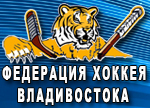 Федерация Хоккея города ВладивостокаЮр. адрес: г. Владивосток, Партизанский пр-т, 13аТелефон:  +7-914-688-8881 – Президент ФХВ                   +7-908-449-7409 – Вице-президент ФХВ                   +7-902-557-7273 – Главный судья ФХВ                   +7-924-242-7072 – Ответственный секретарь ФХВ, fh-vl@mail.ruОфициальный сайт: www.primorye-hockey.ru, e-mail: vladivostok-hockey@mail.ru1Рапорт главного судьи матча №187"Открытого первенства г. Владивостока среди любительских команд2015-2016 гг." «ТИГРЫ» (г. Владивосток) - «ЦУНАМИ» (г. Владивосток), состоявшегося 05.03.2016 г.№ФИОДолжность1Кузнецов С.В.Председатель Коллегии судей ФХВ2Васильев И.С.Судья ФХВ3Сорокин И.Ю.Президент ФХВ1Рапорт главного судьи матча «Тигры» - «Цунами»: В матче №187 05.03.2016 г. игрок команды «ЦУНАМИ» Каримов Дмитрий №19 был наказан Большим и Дисциплинарным до конца игры штрафом по правилу - №153, п.2 ( Удар соперника коленом.) Официальной книги правил ИИХФ 2014-2018. Он же за использование ненормативной,оскорбительной лексики в адрес Главного судьи был наказан Дисциплинарным до конца игры штрафом по правилу №168, п.6 ( Неспортивное поведение.) Официальной книги правил ИИХФ 2014-2018.Игрок команда "ТИГРЫ" Рудановский Радион №11 был наказан  Большим и Дисциплинарным до конца игры штрафом по правилу - №127, п.2 ( Толчок соперника клюшкой.) Официальной книги правил ИИХФ 2014-2018Решение Судейского комитета: